BON DE COMMANDEFORMATION INITIALE 2024 – SAUVETEUR SECOURISTE DU TRAVAILIDENTITÉ DE L’AGENT Madame   MonsieurNOM – Prénom : Date de naissance : Métier exercé : IDENTITÉ DE LA COLLECTIVITÉ / DE L’ÉTABLISSEMENT PUBLICCollectivité / Ets Public : Adresse complète : CP – Ville : Nom du responsable formation : Tél. : e-mail : Demandes spécifiques à préciser Ex : convoquer / ne pas convoquer avec collègue X ; pas de formation possible sur telle période etc.Visa de l’autorité territorialeNOM : Fait le : Signature et cachet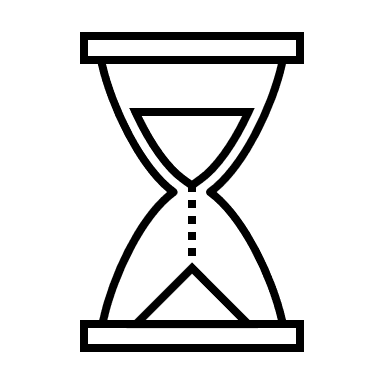 